UIC I – Cours IAnatomieSTRUCTURES DE RESISTANCE DES MEMBRES SUPERIEUR ET INFERIEUR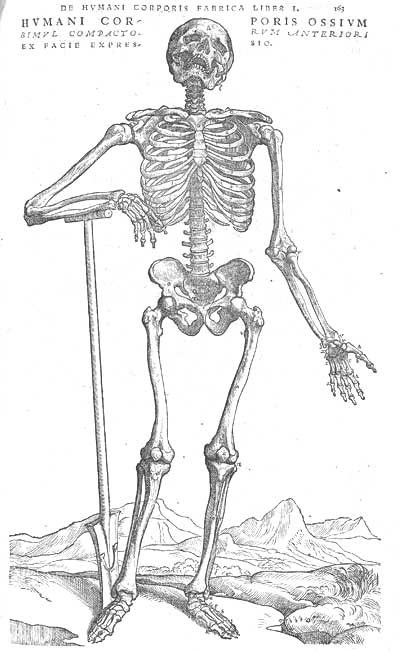 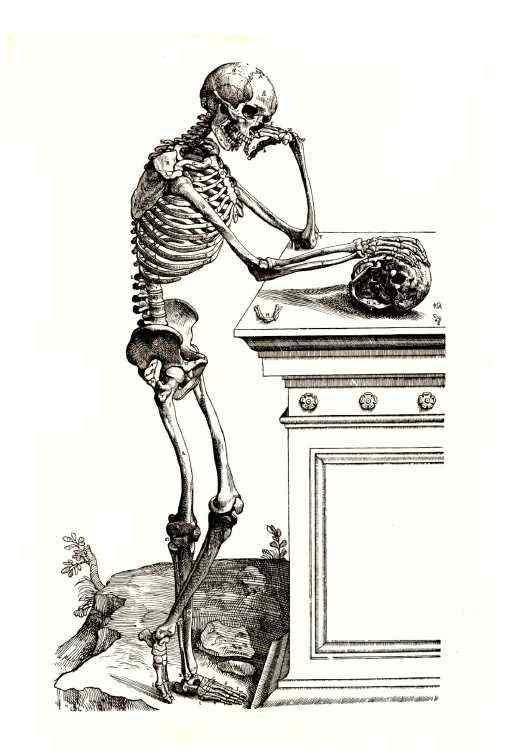 Origine des osLes os derivent du mesoderm Ossification: fibreuse  Du cartilage L’augmentation des os:En longueur – a l’aide du cartilage diaphyiso-epiphysair  En epaisseur – a l’aide du periost La modelation biomecanique d’os continue toute la vie.CLASSIFICATION DES OSD’apres leur forme:Longs – la clavicle, l’humerus, le radius, le cubitus, les metacarpiens, les phalanges, le femur, le tibia, le perone, les metatarsiensLarges (plats) – le sternum, l’homoplate, l’os iliaqueles os du cranecourts (irregulieres) – les carpiens, les tarsiens, les vertebres\D’apres leur structure:La substance compacte – l’os haversien (contienent la moelle osseuse) – la diaphyse des os longsLa substance spongieuse – l’os spongieus (les trabecules – travees osseuse) – les os courts, l’interieur des os plats, les epiphyses des os longs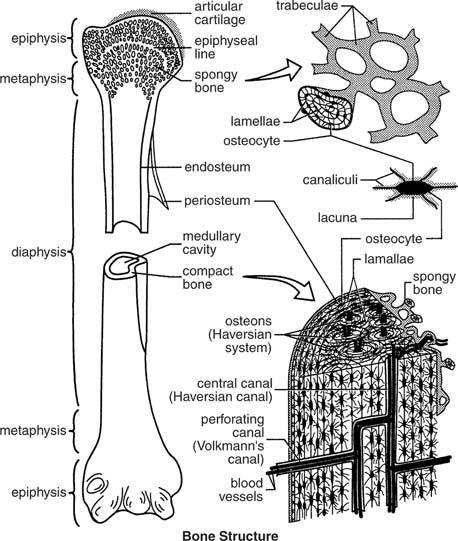 LES FONCTIONS DES OS statique – soutenir les autres elements du corp, protectdes organs vitals  dinamique – leviers pour les forces musculaires  Adaptation au compression (les trabecules epiphysaires) Adaptation au flexion fonction metabolique, hematopoetique LA STRUCTURE DES OSLE PERIOSTELE TISSU OSSEOSECOMPACT – L’OSTEON, LES LAMEES ARCIFORME INTERHAVERSIENNESPONGIEUSE – LES TRABECULES OSSEUSELES CAVITES OSSEUSE 	–  LES OS PNEUMATIQUES (LES SINUSES)– LE CANAL MEDULLAIRE (LA MOELLE OSSEUSE, LES NERFS)LES VAISSEAUX 	- ARTERES, VEINES, LIMFATIQUESNERFS	- SENSITIF, VASOMOTRICESSQUELETTE DU MEMBRE SUPERIEURCEINTURE SCAPULAIRE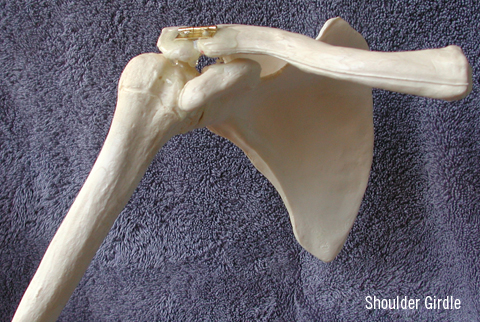 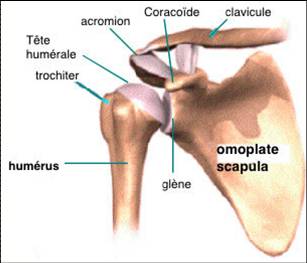 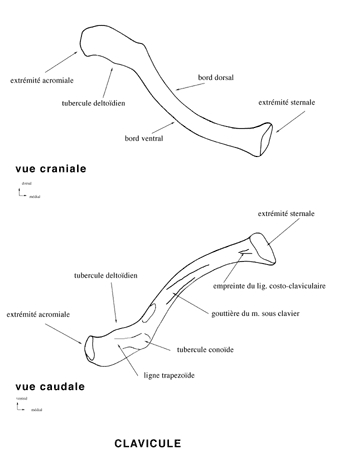 L’OMOPLATE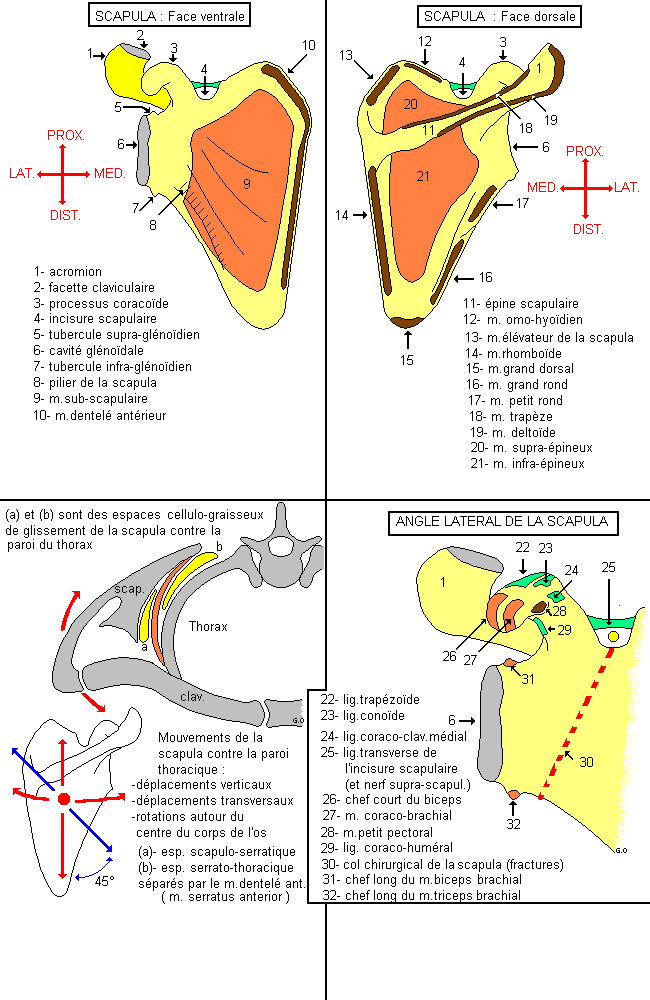 SQUELETTE DE L’EXTREMITE LIBRE DU MEMBRE SUPERIEURSQUELETTE DU BRASL’HUMERUS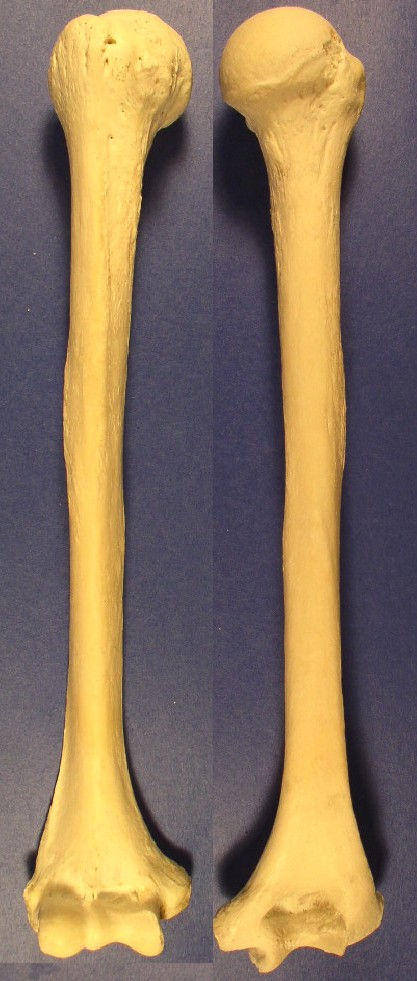 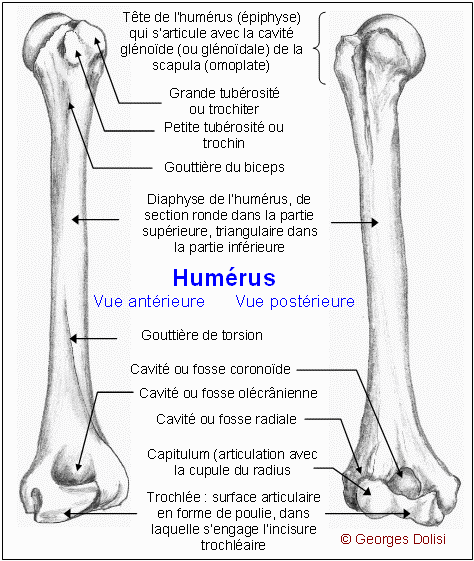 SQUELETTE DE L’ AVANT-BRAS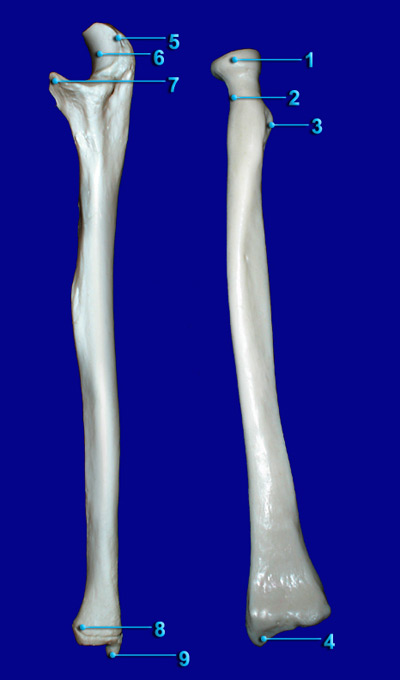 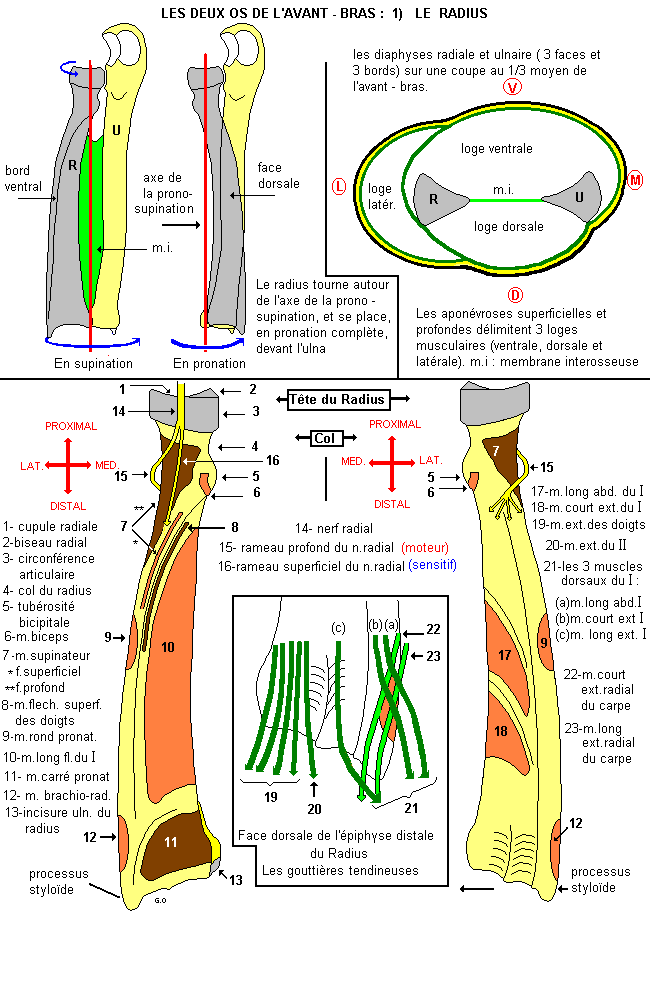 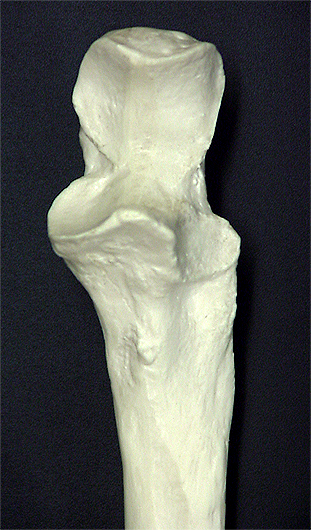 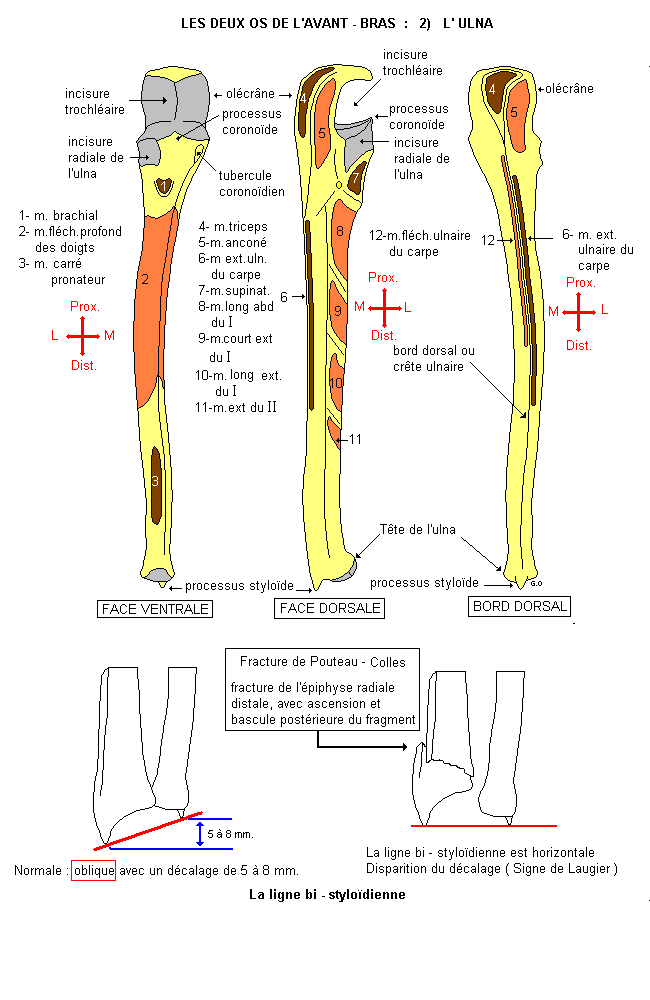 SQUELETTE DE LA MAINOS DU CARPE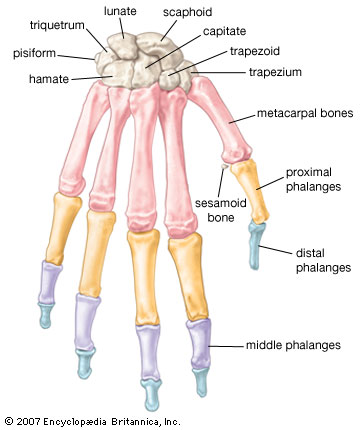 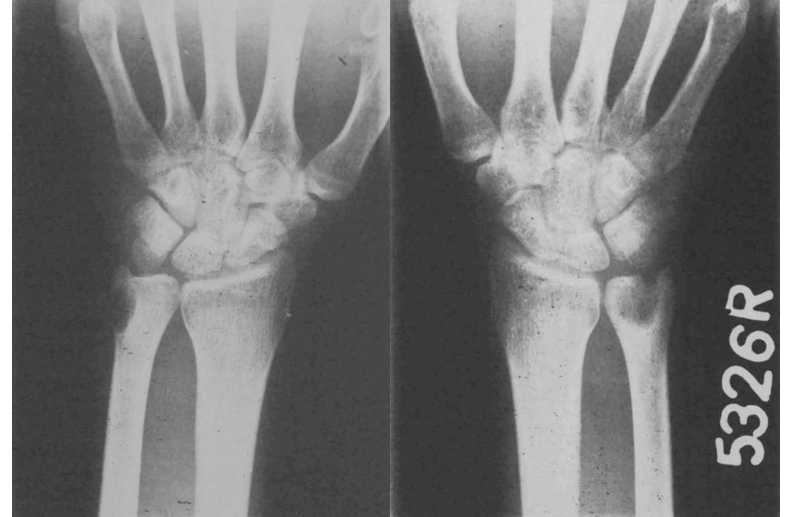 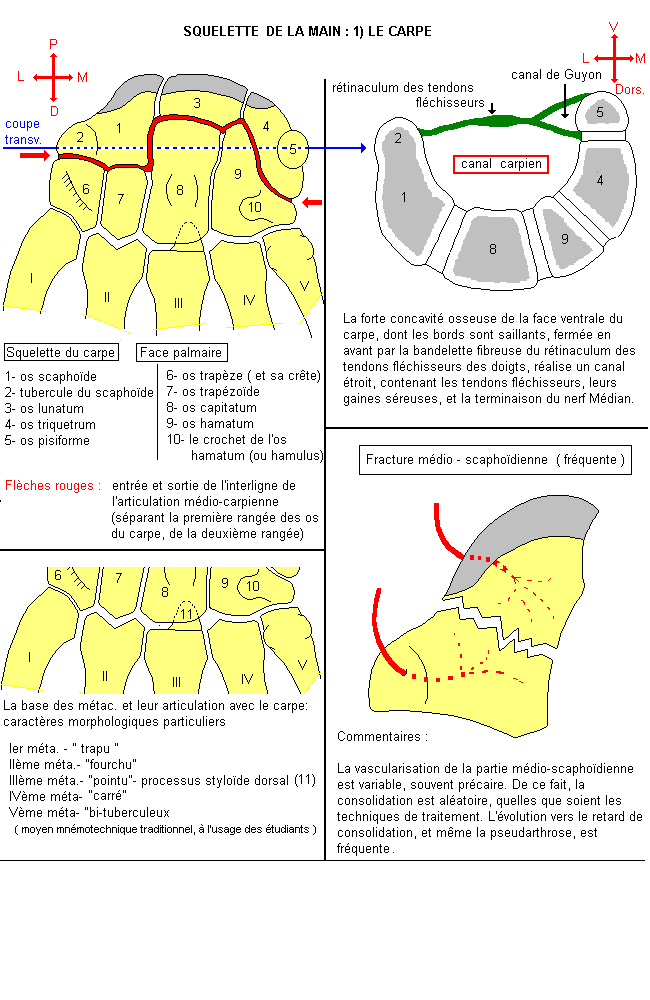 LES METACARPIENS ET LES PHALANGES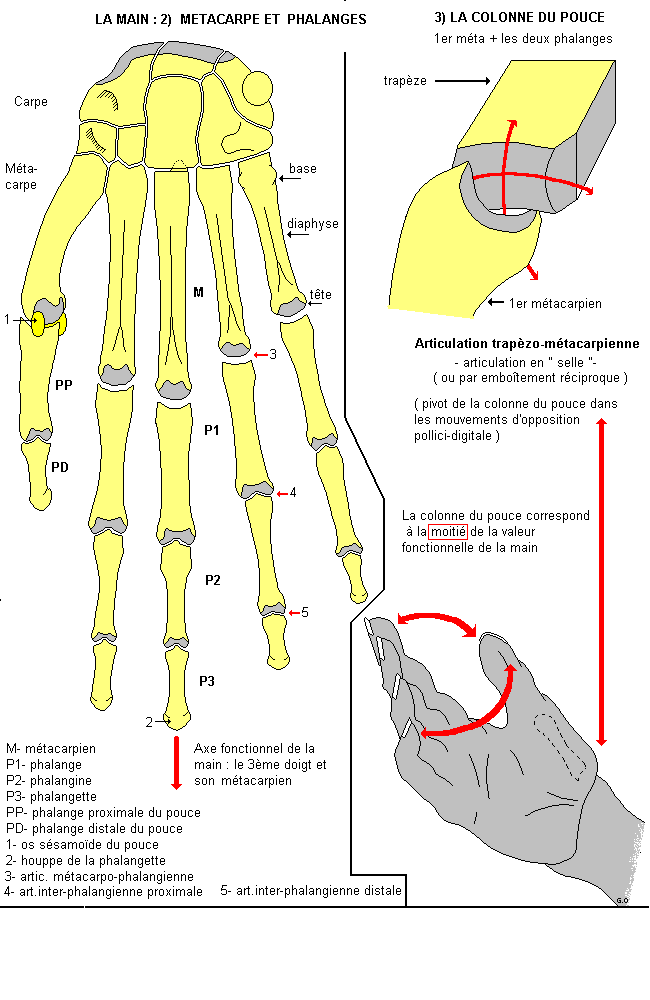 STRUCTURES DE RESISTENCE DU MEMBRE INFERIEURE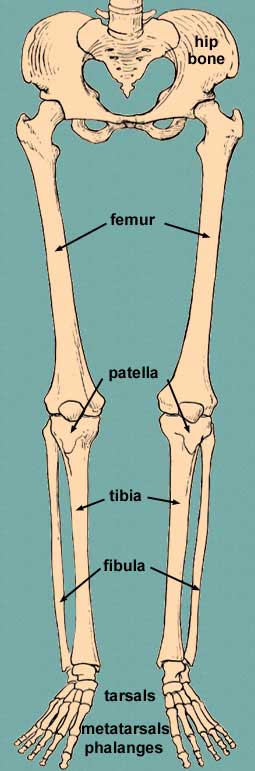 CEINTURE PELVIENNEL’OS COXAL ET LE BASSIN OSSEUX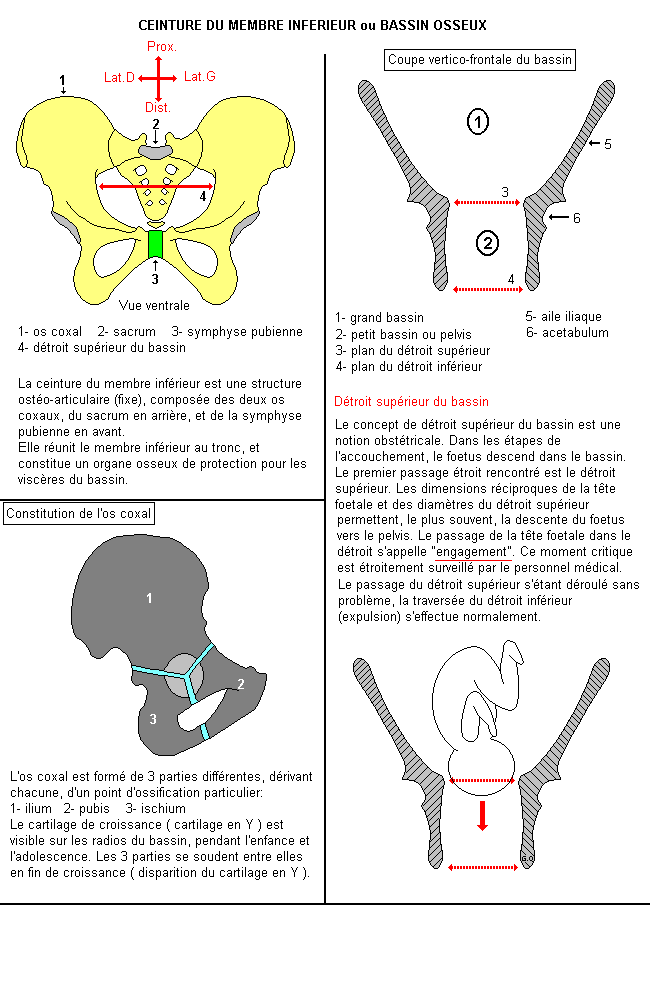 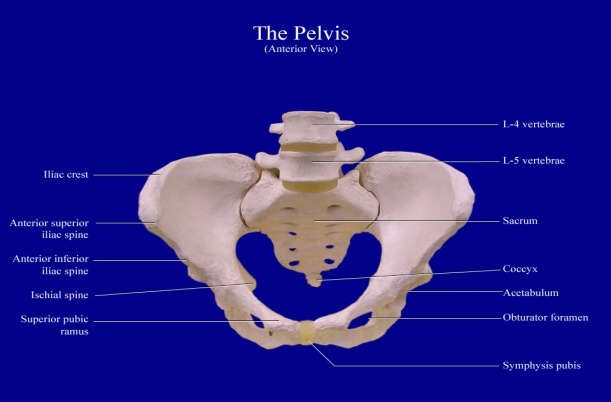 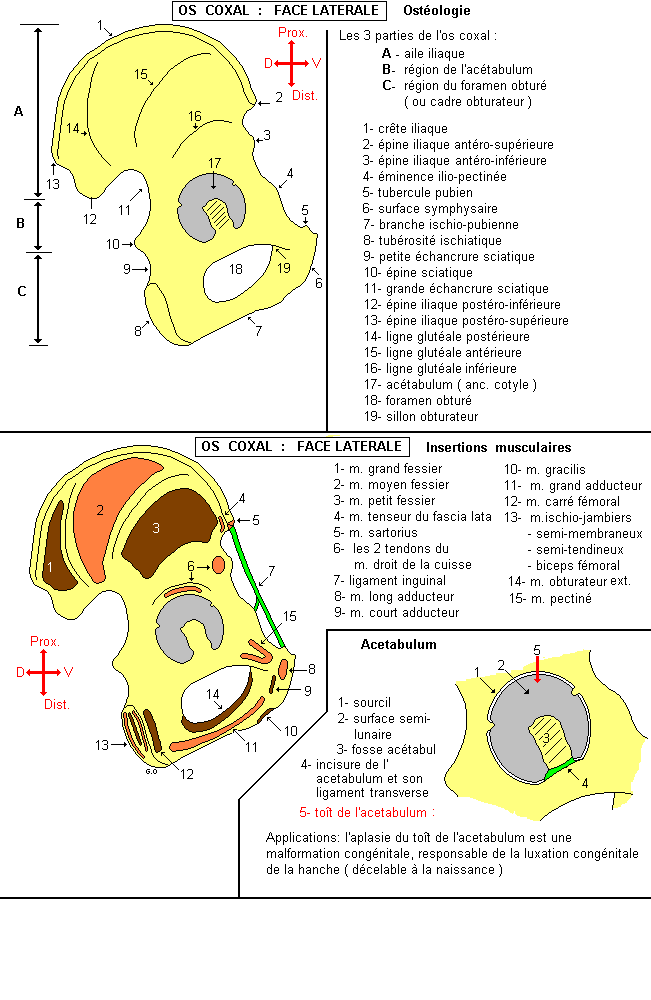 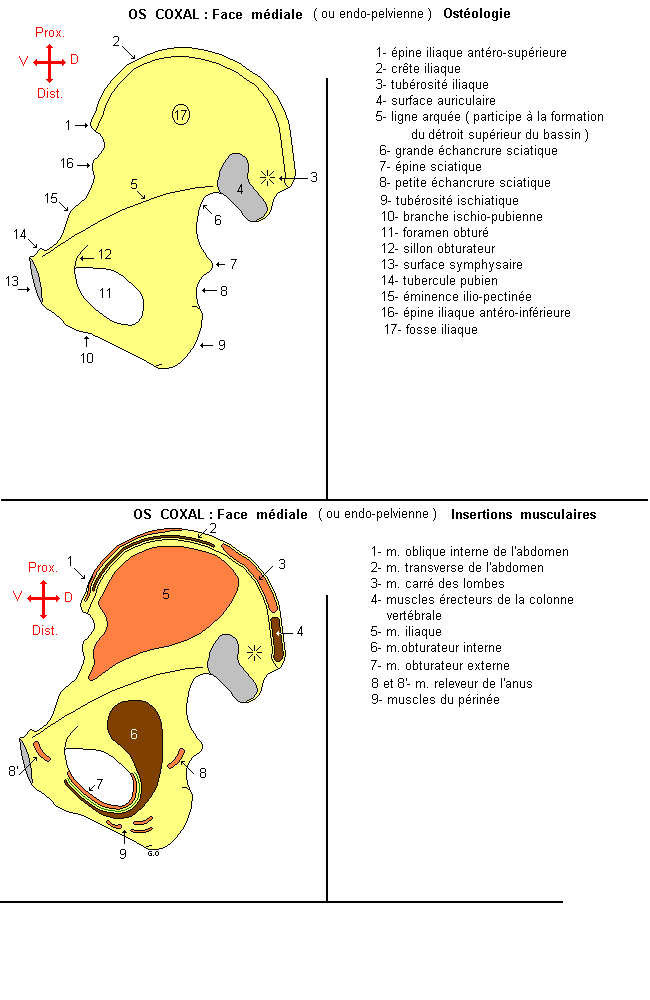 SQUELETTE DE L’EXTREMITE LIBRE DU MEMBRE INFERIEURSQUELETTE DE LA CUISSE – LE FEMUR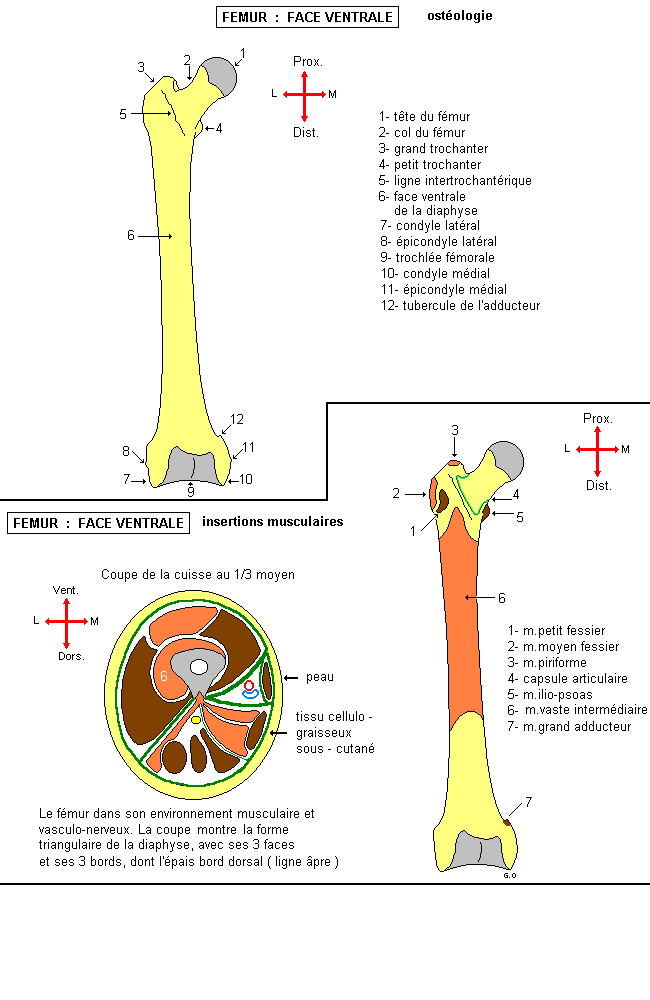 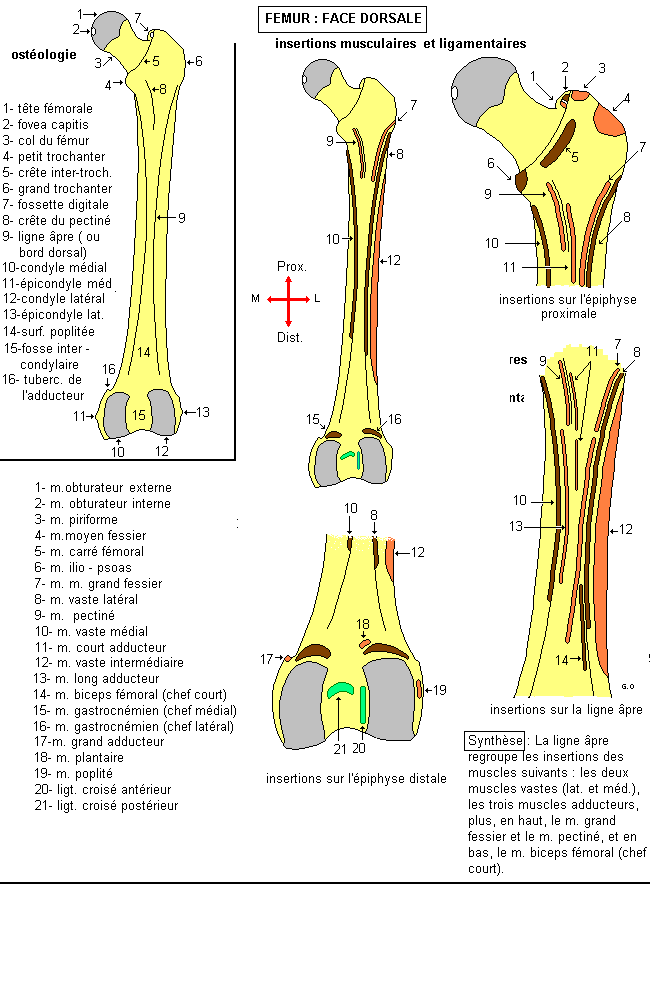 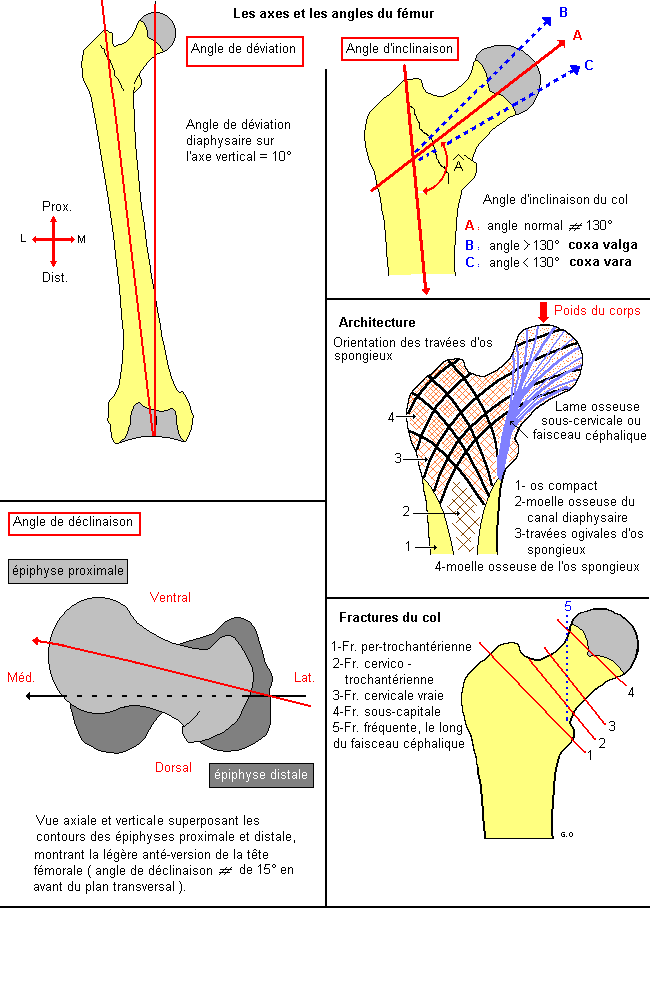 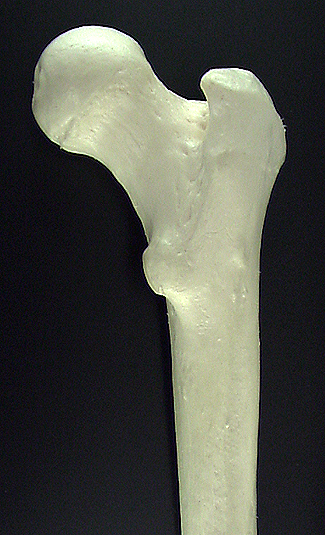 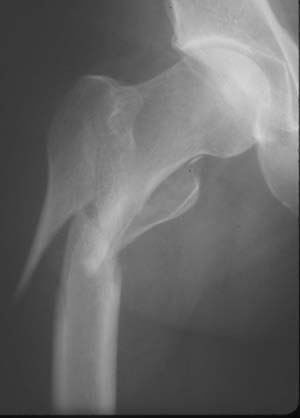 SQUELETTE DE LA JAMBE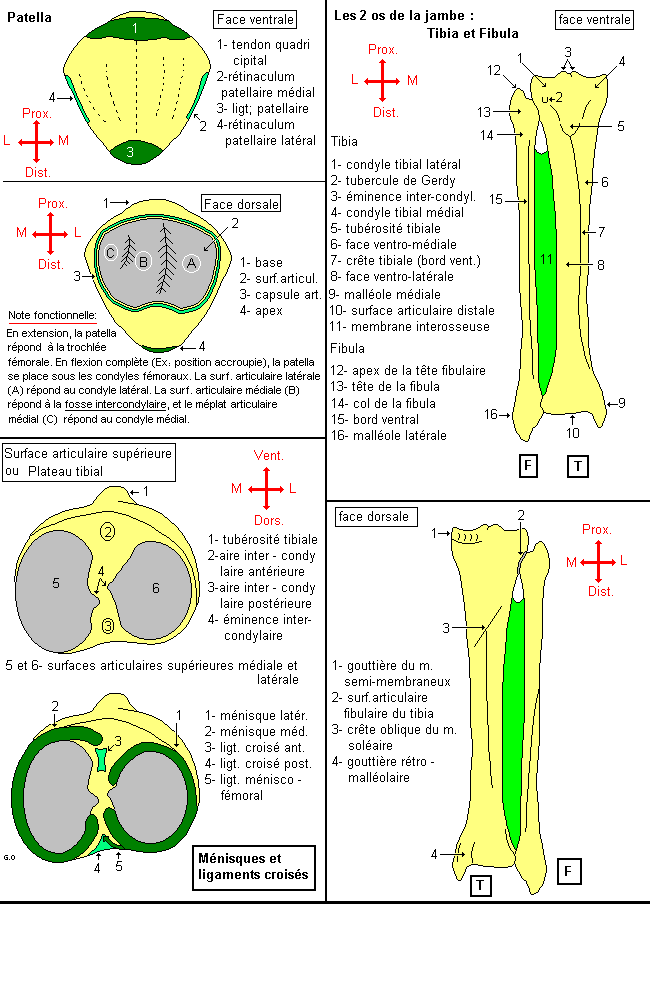 SQUELETTE DU PIEDOS DU TARSE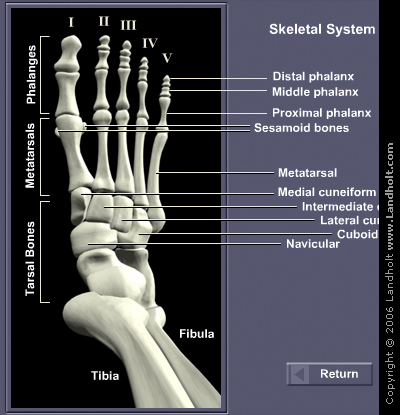 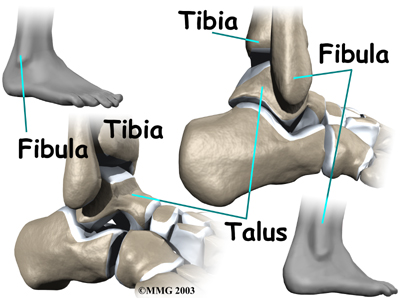 TARSE POSTERIEUR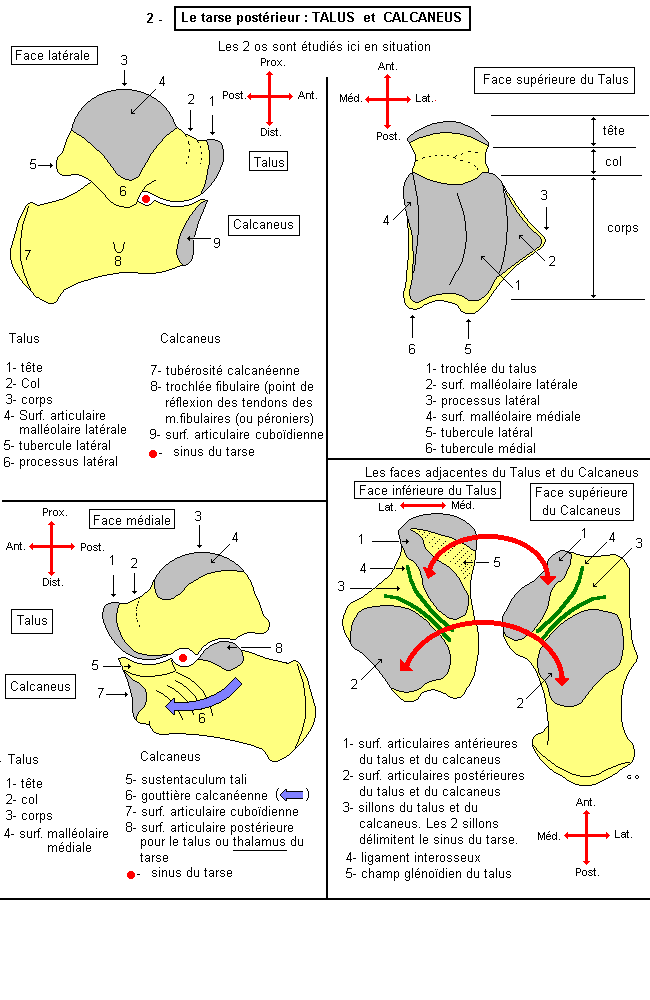 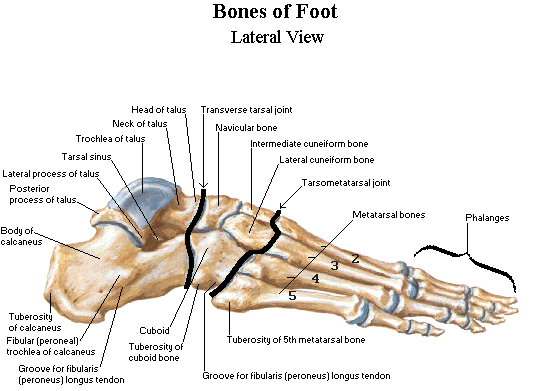 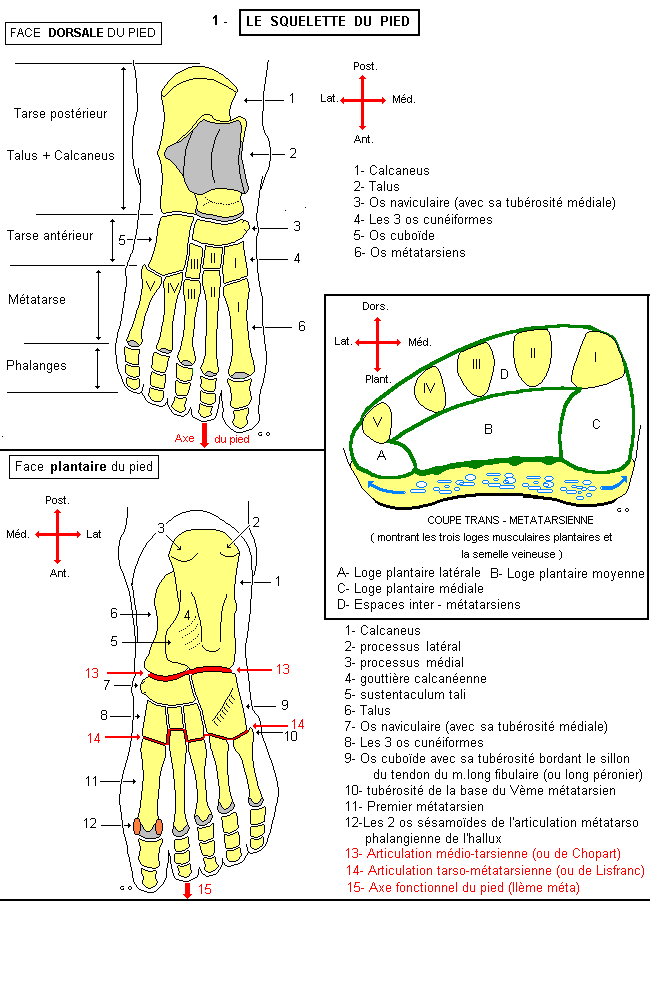 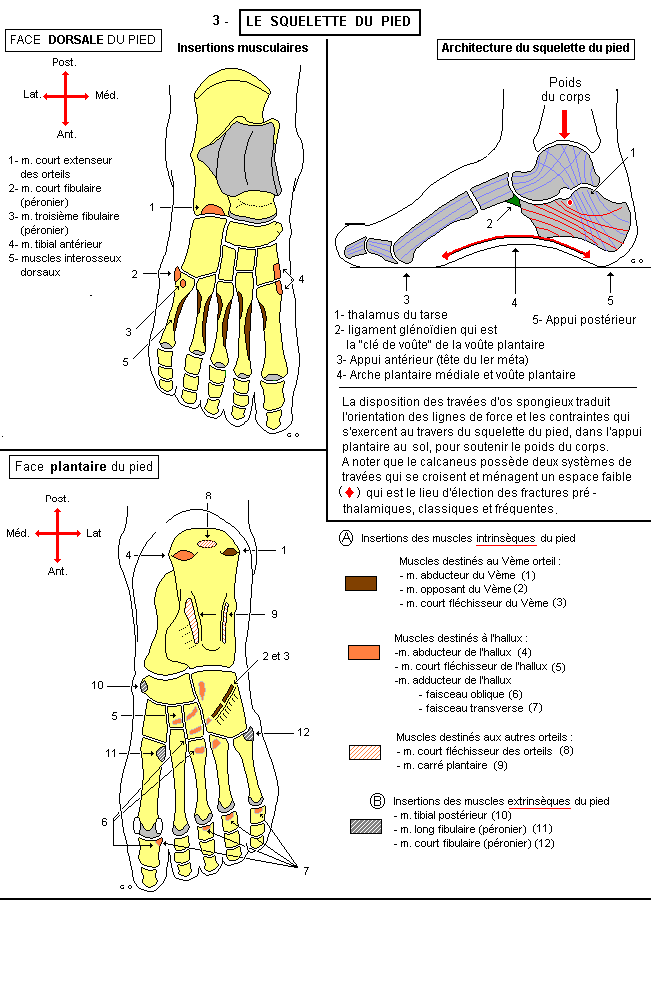 